Dichotomous Key for Terrestrial Salamanders Found at Tremont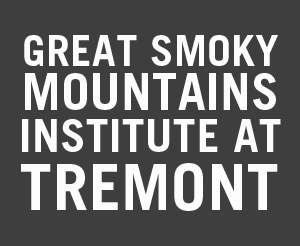 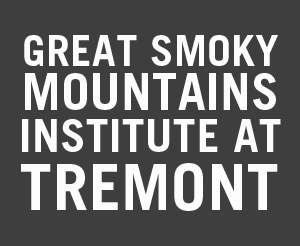 1.	Slender and short-legged; yellow, orange, or golden………………………………………………………………………………...….Brook Salamanders (Eurycea spp.) go to 2.	Not especially slender and/or not yellow, orange, or golden…………………………………………………………………………………………………………..……………………go to 3.2.	Two dark stripes down the side of back; bellies unpigmented and are whitish, yellow, or reddish; tails long and thin; look and often move like tiny yellow snakes……………………………………………………………………………………………………………………………….Blue Ridge Two-lined Salamander (Eurycea wilderae)Black spots on back, spots becoming bars on the sides of the tail; belly yellowish to cream color; tail very long, usually comprising over 60% of the total body length………………………………………………………………………………………………………………………………..…….Long-tailed Salamander (Eurycea longicauda)3.	Stout-bodied; red, orange, or pink with speckles……………………………………………………………………………………………………………………………………………….…go to 4.	Slender-bodied; gray, black, or red only on back……………………………………………………………………………………………………………………….…………………………go to 5.4.	Reddish with black speckles all over body, including belly; black chin; eye yellow or golden, NOT brown…………………....Black-chinned Red Salamander (Pseudotriton ruber schenki)Reddish, purple, or salmon color; black speckles over back, but not on belly; tailed keeled; dark lines from eye forward to nose…..Spring Salamander (Gyrinophilus poryphyriticus)5.	Black on back and belly with white speckles all over, especially on back and sides………………………...Northern Slimy Salamander (Plethodon glutinosus)Salamander not black with white speckles……………………………………………………………………………………………………………………………………….………………….go to 6.6.	Salt and pepper belly; back is either with a red or grayish straight-edged stripe; sometimes with a reddish tip at the nose; never has stripe on side of head like a dusky (avoid confusing this species with Imitator Salamander)…………………………………….Southern Redback Salamander (Plethodon serratus)	Belly is gray to black with no little to no speckles; back with reddish zig-zag stripe, which is often dark and hard to distinguish; may be reddish coloration where the limbs join the body; sides are dark with tiny white spots; tail may have pattern of medium-sized spots; (this species is easily confused with Southern Redback Salamander)……………………………………………………………………….………..Southern Zigzag Salamander (Plethodon ventralis)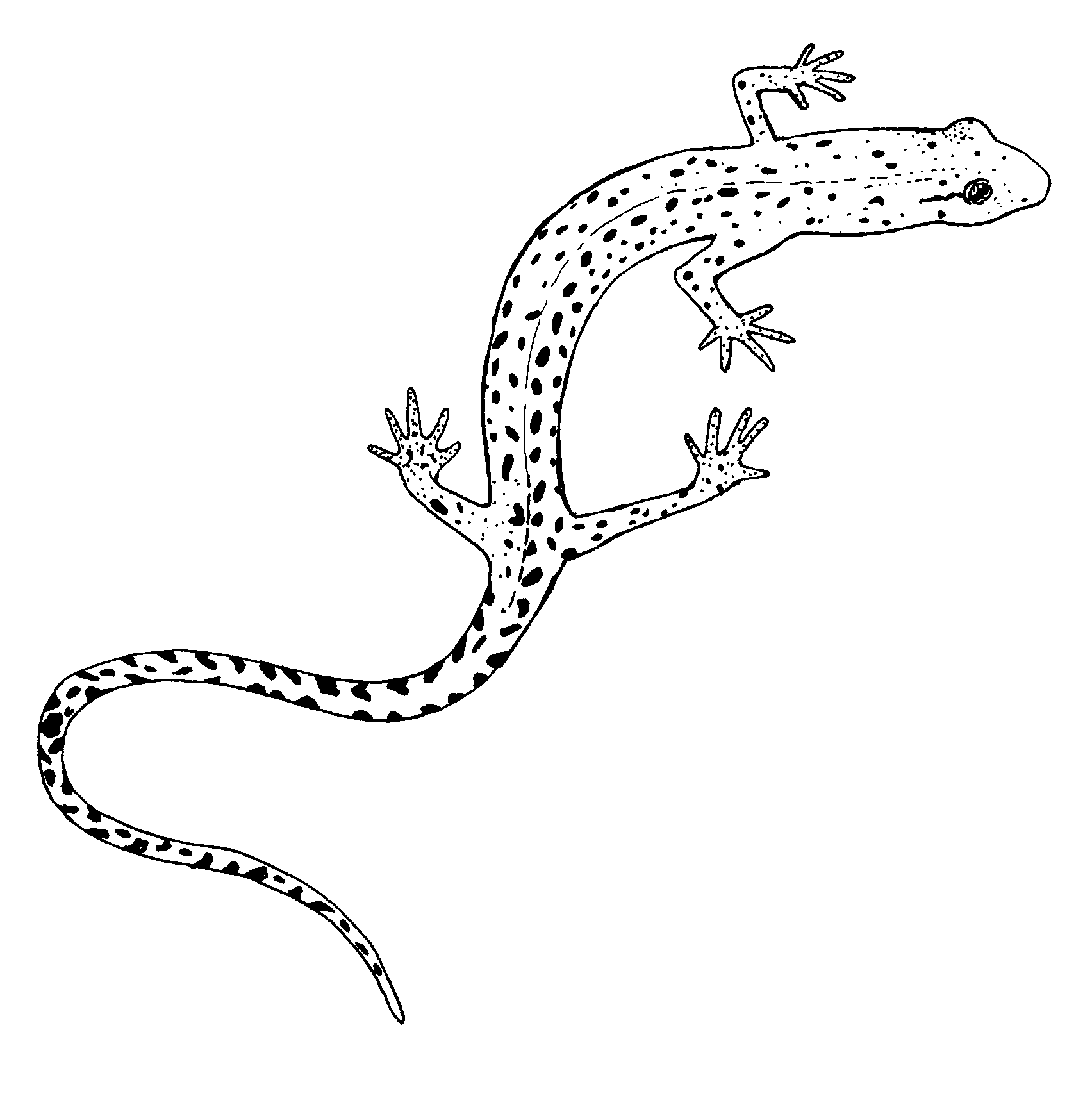 